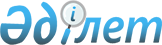 Аудандық мәслихаттың 2011 жылғы 23 желтоқсандағы № 49 "2012-2014 жылдарға арналған аудандық бюджет туралы" шешіміне өзгерістер енгізу туралы
					
			Күшін жойған
			
			
		
					Ақтөбе облысы Алға аудандық мәслихатының 2012 жылғы 16 тамыздағы № 45 шешімі. Ақтөбе облысы Әділет департаментінде 2012 жылғы 24 тамызда № 3-3-145 тіркелді. Күші жойылды - Ақтөбе облысы Алға аудандық мәслихатының 2012 жылғы 21 желтоқсандағы № 64 шешімімен      Ескерту. Күші жойылды - Ақтөбе облысы Алға аудандық мәслихатының 2012.12.21 № 64 Шешімімен.

      Қазақстан Республикасының 2001 жылдың 23 қаңтарындағы № 148 «Қазақстан Республикасындағы жергілікті мемлекеттік басқару және өзін-өзі басқару туралы» Заңының 6 бабына және Қазақстан Республикасының 2008 жылғы 4 желтоқсандағы № 95 Бюджеттік Кодексінің 9 бабының 2 тармағына, 106 бабының 2 тармағының 4 тармақшасына және  4 тармағына сәйкес аудандық мәслихат ШЕШІМ ЕТТІ:



      1. Аудандық мәслихаттың 2011 жылғы 23 желтоқсандағы «2012-2014 жылдарға арналған аудандық бюджет туралы» (Нормативтік құқықтық кесімдерді мемлекеттік тіркеу тізілімінде № 3-3-135 тіркелген, аудандық «Жұлдыз-Звезда» газетінің 2012 жылғы 20 қаңтарда № 5-6 және 7 ақпандағы № 9 сандарында жарияланған) № 49 шешіміне мынадай өзгерістер енгізілсін:



      1) 1- тармақта:



      1) тармақшасында:

      кірістер -

      «3 883 953» сандары «3 884 776» сандарымен ауыстырылсын;

      оның ішінде:

      салықтық емес түсімдер бойынша -

      «17 869» сандары «29 369» сандарымен ауыстырылсын;

      трансферттер түсімдері бойынша -

      «2 896 418» сандары «2 885 741» сандарымен ауыстырылсын;



      2) тармақшасында:

      шығындар -

      «3 916 377,7» сандары «3 917 200,7» сандарымен ауыстырылсын;



      3) 9 – тармақта:

      1 - азат жолдың бөлігінде:

      «91 200» сандары «88 476» сандарымен ауыстырылсын;

      2- азат жолдың бөлігінде:

      «332 800» сандары «332 048» сандарымен ауыстырылсын;



      4) 10 – тармақта:

      3 - азат жол мынадай редакцияда жазылсын:

      «жалпы білім беруге - 4800,0 мың теңге»;

      4 - азат жолдың бөлігінде:

      «118 000» сандары «110 800» сандарымен ауыстырылсын;

      9 - азат жолдың бөлігінде:

      «121» сандары «120» сандарымен ауыстырылсын.



      2. Көрсетілген шешімдегі 1, 5 қосымшалар осы шешімдегі 1,  2 қосымшаларға сәйкес жаңа редакцияда жазылсын.



      3. Осы шешім 2012 жылғы 1 қаңтардан бастап қолданысқа енгізіледі.      Аудандық мәслихат сессиясының

      төрағасы, мәслихат хатшысы:                А. Кайрушев

Аудандық маслихаттың

2012 жылғы 16 тамыздағы

№ 45 шешіміне

1 ҚОСЫМШААудандық маслихаттың

2011 жылғы 23 желтоқсандағы

№ 49 шешіміне

1 ҚОСЫМША 2012 жылға арналған аудандық бюджет

Алға аудандық маслихатының

2012 жылғы 16 тамыздағы

№ 45 шешіміне

2 ҚосымшаАудандық маслихаттың

2011 жылғы 23 желтоқсандағы

№ 49 шешіміне

5 Қосымша 2012 жылға арналған аудандық бюджетке ауылдық (селолық)

округ әкімі аппараттарының бюджеттік бағдарламалары      кестенің жалғасы
					© 2012. Қазақстан Республикасы Әділет министрлігінің «Қазақстан Республикасының Заңнама және құқықтық ақпарат институты» ШЖҚ РМК
				СанатыСанатыСанатыСанатыСомасы

(мың теңге)СыныбыСыныбыСыныбыСомасы

(мың теңге)Ішкі сыныбыІшкі сыныбыСомасы

(мың теңге)АТАУЫСомасы

(мың теңге)12345Кірістер3884776
1
Салықтық түсімдер 964966
1Табыс салығы1774622Жеке табыс салығы1774623Әлеуметтік салық1677761Әлеуметтік салық1677764Меншікке салынатын салықтар1243121Мүлікке салынатын салықтар838303Жер салығы49404Көлік құралдарына салынатын салық312085Бірыңғай жер салығы43345Тауарларға, жұмыстарға және қызметтерге салынатын ішкі салықтар4907752Акциздер 4761663Табиғи және басқа ресурстарды пайдаланғаны үшін түсетін түсімдер86674Кәсіпкерлік және кәсіби қызметті жүргізгені үшін алынатын алымдар56705Ойын бизнесіне салық2728Заңдық мәнді іс - әрекеттерді жасағаны және (немесе) оған уәкілеттігі бар мемлекеттік органдар немесе лаузымды адамдар құжаттар бергені үшін алынатын міндетті төлемдер46411Мемлекеттік баж46412
Салықтық емес түсімдер29369
1Мемлекеттік меншіктен түсетін кірістер9395Мемлекет меншігіндегі мүлікті жалға беруден түсетін кірістер9393Мемлекеттік бюджеттен қаржыландырылатын мемлекеттік мекемелер ұйымдастыратын мемлекеттік сатып алуды өткізуден түсетін ақша түсімдері201Мемлекеттік бюджеттен қаржыландырылатын мемлекеттік мекемелер ұйымдастыратын мемлекеттік сатып алуды өткізуден түсетін ақша түсімдері204Мемлекеттік бюджеттен қаржыландырылатын, сондай-ақ Қазақстан Республикасы Ұлттық Банкінің бюджетінен (шығыстар сметасынан) ұсталатын және қаржыландырылатын мемлекеттік мекемелер салатын айыппұлдар, өсімпұлдар, санкциялар, өндіріп алулар.4201Мұнай секторы кәсіпорындарынан түсетін түсімдерді қоспағанда, мемлекеттік бюджеттен қаржыландырылатын, сондай-ақ Қазақстан Республикасы Ұлттық Банкінің бюджетінен (шығыстар сметасынан) ұсталатын және қаржыландырылатын мемлекеттік мекемелер салатын айыппұлдар, өсімпұлдар, санкциялар, өндіріп алулар.4206Басқа да салықтық емес түсімдер279901Басқа да салықтық емес түсімдер279903
Негізгі капиталды сатудан түсетін түсімдер4700
3Жерді және материальдық емес активтерді сату47001Жерді сату47004
Трансферттердің түсімдері2885741
2Мемлекеттік басқарудың жоғары тұрған органдарынан түсетін трансферттер28857412Облыстық бюджеттен түсетін трансферттер2885741Функ. ТопФунк. ТопФунк. ТопФунк. ТопФунк. ТопСомасы

(мың теңге)Кіші функцияКіші функцияКіші функцияКіші функцияСомасы

(мың теңге)ӘкімшіӘкімшіӘкімшіСомасы

(мың теңге)БағдарламаБағдарламаСомасы

(мың теңге)АТАУЫСомасы

(мың теңге)123456II.Шығындар3917200,7
1
Жалпы сипаттағы мемлекеттік қызметтер 224852
1Мемлекеттік басқарудың жалпы функцияларын орындайтын өкілдік, атқарушы және басқа органдар187003112Аудан (облыстық маңызы бар қала) мәслихатының аппараты123461Аудан (облыстық маңызы бар қала) маслихатының қызметін қамтамасыз ету жөніндегі қызметтер121463Мемлекеттік органның күрделі шығыстары200122Аудан (облыстық маңызы бар қала) әкімінің аппараты547091Аудан (облыстық маңызы бар қала) әкімінің қызметін қамтамасыз ету жөніндегі қызметтер514423Мемлекеттік органның күрделі шығыстары3267123Қаладағы аудан, аудандық маңызы бар қала, кент, ауыл (село), ауылдық (селолық) округ әкімінің аппараты 1199481Қаладағы аудан, аудандық маңызы бар қаланың, кент, ауыл (село), ауылдық (селолық) округ әкімінің қызметін қамтамасыз ету жөніндегі қызметтер11843622Мемлекеттік органның күрделі шығыстары15122Қаржылық қызмет23118452Ауданның (облыстық маңызы бар қаланың) қаржы бөлімі231181Ауданның (облыстық маңызы бар қаланың) бюджетін орындау және ауданның (облыстық маңызы бар қала) коммуналдық меншігін басқару саласындағы мемлекеттік саясатты іске асыру жөніндегі қызметтер 146003Салық салу мақсатында мүлікті бағалауды жүргізу7514Біржолғы талондарды беру жөніндегі жұмысты ұйымдастыру және біржолғы талондарды сатудан түскен сомаларды толық алынуын қамтамасыз ету120310Жекешелендіру, коммуналдық меншікті басқару, жекешелендіруден кейінгі қызмет және осыған байланысты дауларды реттеу45011Коммуналдық меншікке түскен мүлікті есепке алу, сақтау, бағалау және сату5745,518Мемлекеттік органның күрделі шығыстары368,55Жоспарлау және статистикалық қызмет14731476Ауданның (облыстық маңызы бар қаланың) экономика, бюджеттік жоспарлау және кәсіпкерлік бөлімі147311Аудан (облыстық маңызы бар қала) басқармасының экономикалық саясатты, мемлекеттік жоспарлау, бюджеттің атқарылуы, коммуналдық меншікті басқару, кәсіпкерлікті және өнеркәсіпті дамыту жүйесін қалыптастыру және дамыту саласында мемлекеттік саясатты іске асыру жөніндегі қызметтер147312
Қорғаныс 4676
1Әскери мұқтаждықтар1676122Аудан (облыстық маңызы бар қала) әкімінің аппараты16765Жалпыға бірдей әскери міндетті атқару шеңберіндегі іс-шаралар 16762Төтенше жағдайлар жөніндегі жұмыстарды ұйымдастыру3000122Аудан (облыстық маңызы бар қала) әкімінің аппараты30006Аудан (облыстық маңызы бар қала) ауқымындағы төтенше жағдайлардың алдын алу және жою30004Білім беру2059005,31Мектепке дейінгі тәрбиелеу және оқыту158079471Ауданның (облыстық маңызы бар қаланың) білім, дене шынықтыру және спорт бөлімі1580793Мектепке дейінгі тәрбиелеу мен оқытуды қамтамасыз ету15739725Республикалық бюджеттен берілетін нысаналы трансферттер есебінен жалпы үлгідегі, арнайы (түзету), дарынды балалар үшін мамандандырылған, жетім балалар мен ата-аналарының қамқорынсыз қалған балалар үшін балабақшалар, шағын орталықтар, мектеп интернаттары, кәмелеттік жасқа толмағандарды бейімдеу орталықтары тәрбиешілеріне біліктілік санаты үшін қосымша ақының мөлшерін ұлғайту6822Бастауыш, негізгі орта және жалпы орта білім беру1768100,3471Ауданның (облыстық маңызы бар қаланың) білім, дене шынықтыру және спорт бөлімі1768100,34Жалпы білім беру1657311,35Балалар мен жеткіншектерге қосымша білім беру8679163Республикалық бюджеттен берілетін нысаналы трансферттер есебінен "Назарбаев Зияткерлік мектептері" ДБҰ-ның оқу бағдарламалары бойынша біліктілікті арттырудан өткен мұғалімдерге еңбекақыны арттыру176664Республикалық бюджеттен берілетін нысаналы трансферттер есебінен бастауыш, негізгі орта, жалпы орта білім мекемелерінің: мектептер, мектеп интернаттары (жалпы үлгідегі арнайы(түзету) дарынды балалар үшін мамандандырылған, жетім балалармен ата-аналарының қамқорынсыз қалған балалар үшін, мұғалімдеріне біліктілік санаты үшін қосымша ақының мөлшерін ұлғайту222329Білім беру саласындағы өзге де қызметтер132826466Ауданның (облыстық маңызы бар қаланың) сәулет, қала құрылысы және құрылыс бөлімі11100037Білім беру объектілерін салу және реконструкциялау111000471Ауданның (облыстық маңызы бар қаланың) білім, дене шынықтыру және спорт бөлімі218269Ауданның (облыстық маңызы бар қаланың) мемлекеттік білім беру мекемелері үшін оқулықтар мен оқу-әдістемелік кешендерді сатып алу және жеткізу850010Аудандық (қалалық) ауқымдағы мектеп олимпиадаларын және мектептен тыс іс-шараларды өткізу75020Республикалық бюджеттен берілетін трансферттер есебінен жетім баланы (жетім балаларды) және ата-аналарының қамқорынсыз қалған баланы (балаларды) күтіп-ұстауға асыраушыларына ай сайынғы ақшалай қаражат төлемдері1012623Республикалық бюджеттен берілетін трансферттер есебінен үйде оқытылатын мүгедек балаларды жабдықпен, бағдарламалық қамтыммен қамтамасыз ету24506
Әлеуметтік көмек және әлеуметтік қамтамасыз ету 238983
2Әлеуметтік көмек 223010123Қаладағы аудан, аудандық маңызы бар қала, кент, ауыл (село), ауылдық (селолық) округ әкімінің аппараты117633Мұқтаж азаматтарға үйінде әлеуметтік көмек көрсету 11763451Ауданның (облыстық маңызы бар қаланың) жұмыспен қамту және әлеуметтік бағдарламалар бөлімі 2112472Еңбекпен қамту бағдарламасы 633574Ауылдық жерлерде тұратын денсаулық сақтау, білім беру, әлеуметтік қамтамасыз ету, мәдениет және спорт мамандарына отын сатып алуға Қазақстан Республикасының заңнамасына сәйкес әлеуметтік көмек көрсету68125Мемлекеттік атаулы әлеуметтік көмек 13926Тұрғын үй көмегі 195007Жергілікті өкілетті органдардың шешімі бойынша мұқтаж азаматтардың жекелеген топтарына әлеуметтік көмек652841618 жасқа дейінгі балаларға мемлекеттік жәрдемақылар4248817Мүгедектерді оңалту жеке бағдарламасына сәйкес, мұқтаж мүгедектерді міндетті гигиеналық құралдармен және ымдау тілі мамандарының қызмет көрсетуін, жеке көмекшілермен қамтамасыз ету563123Жұмыспен қамту орталықтарының қызметін қамтамасыз ету67839Әлеуметтік көмек және әлеуметтік қамтамасыз ету салаларындағы өзге де қызметтер15973451Ауданның (облыстық маңызы бар қаланың) жұмыспен қамту және әлеуметтік бағдарламалар бөлімі 159731Жергілікті деңгейде жұмыспен қамтуды қамтамасыз ету және халық үшін әлеуметтік бағдарламаларды іске асыру саласындағы мемлекеттік саясатты іске асыру жөніндегі қызметтер1521911Жәрдемақыларды және басқа да әлеуметтік төлемдерді есептеу, төлеу мен жеткізу бойынша қызметтерге ақы төлеу7547
Тұрғын үй-коммуналдық шаруашылық 1025766,5
1Тұрғын үй шаруашылығы 449515458Ауданның (облыстық маңызы бар қаланың) тұрғын үй-коммуналдық шаруашылығы, жолаушылар көлігі және автомобиль жолдары бөлімі55813Мемлекеттік тұрғын үй қорының сақталуын ұйымдастыру5581466Ауданның (облыстық маңызы бар қаланың) сәулет, қала құрылысы және құрылыс бөлімі4306793Мемлекеттік коммуналдық тұрғын үй қорының тұрғын үйін жобалау, салу және (немесе) сатып алу3335534Инженерлік коммуникациялық инфрақұрылымды жобалау, дамыту, жайластыру және (немесе) сатып алу9312674Жұмыспен қамту 2020 бағдарламасының екінші бағыты шеңберінде жетіспейтін инженерлік - коммуникациялық инфрақұрылымдарды дамытуға мен жайластыруға4000471Ауданның (облыстық маңызы бар қаланың) білім, дене шынықтыру және спорт бөлімі1325526Жұмыспен қамту 2020 бағдарламасы бойынша ауылдық елді мекендерді дамыту шеңберінде объектілерді жөндеу132552Коммуналдық шаруашылық561483,5458Ауданның (облыстық маңызы бар қаланың) тұрғын үй-коммуналдық шаруашылығы, жолаушылар көлігі және автомобиль жолдары бөлімі175915,112Сумен жабдықтау және су бұру жүйесінің жұмыс істеуі3550026Ауданның (облыстық маңызы бар қаланың) коммуналдық меншігіндегі жылу жүйелерін қолдануды ұйымдастыру20861,127Ауданның (облыстық маңызы бар қаланың) коммуналдық меншігіндегі газ жүйелерін қолдануды ұйымдастыру150028Коммуналдық шаруашылықты дамыту11240733Инженерлік коммуникациялық инфрақұрылымды жобалау, дамыту, жайластыру және (немесе) сатып алу5647466Ауданның (облыстық маңызы бар қаланың) сәулет, қала құрылысы және құрылыс бөлімі385568,45Коммуналдық шаруашылығын дамыту500,06Сумен жабдықтау және су бұру жүйесін дамыту385068,43Елді мекендерді абаттандыру 14768123Қаладағы аудан, аудандық маңызы бар қала, кент, ауыл (село), ауылдық (селолық) округ әкімінің аппараты147688Елді мекендердің көшелерін жарықтандыру69239Елді мекендердің санитариясын қамтамасыз ету 230011Елді мекендерді абаттандыру және көгалдандыру55458Мәдениет, спорт, туризм және ақпараттық кеңістік804981Мәдениет саласындағы қызмет35311455Ауданның (облыстық маңызы бар қаланың) мәдениет және тілдерді дамыту бөлімі 353113Мәдени- демалыс жұмысын қолдау 353112Спорт1800471Ауданның (облыстық маңызы бар қаланың) білім, дене шынықтыру және спорт бөлімі180014Аудандық (облыстық маңызы бар қалалық) деңгейде спорттық жарыстар өткізу90015Әртүрлі спорт түрлері бойынша ауданның (облыстық маңызы бар қаланың) құрама командаларының мүшелерін дайындау және олардың облыстық спорт жарыстарына қатысуы9003Акпараттық кеңістік31200455Ауданның (облыстық маңызы бар қаланың) мәдениет және тілдерді дамыту бөлімі 267766Аудандық (қалалық) кітапханалардың жұмыс істеуі25119,57Мемлекеттік тілді және Қазақстан халықтарының басқа тілдерін дамыту69632Ведомстволық бағыныстағы мемлекеттік мекемелерінің және ұйымдарының күрделі шығыстары960,5456Ауданның (облыстық маңызы бар қаланың) ішкі саясат бөлімі 44242Газеттер мен журналдар арқылы мемлекеттік ақпараттық саясат жүргізу жөніндегі қызметтер34245Телерадио хабарларын тарату арқылы мемлекеттік ақпараттық саясатты жүргізу жөніндегі қызметтер10009Мәдениет, спорт, туризм және ақпараттық кеңістікті ұйымдастыру жөніндегі өзге де қызметтер 12187455Ауданның (облыстық маңызы бар қаланың) мәдениет және тілдерді дамыту бөлімі 55061Жергілікті деңгейде тілдерді және мәдениетті дамыту саласындағы мемлекеттік саясатты іске асыру жөніндегі қызметтер538610Мемлекеттік органның күрделі шығыстары120456Ауданның (облыстық маңызы бар қаланың) ішкі саясат бөлімі 66811Жергілікті деңгейде ақпарат, мемлекеттілікті нығайту және азаматтардың әлеуметтік сенімділігін қалыптастыру саласында мемлекеттік саясатты іске асыру жөніндегі қызметтер55313Жастар саясаты саласында іс-шараларды іске асыру10006Мемлекеттік органның күрделі шығыстары15012345610
Ауыл, су, орман, балық шаруашылығы, ерекше қорғалатын табиғи аумақтар, қоршаған ортаны және жануарлар дүниесін қорғау, жер қатынастары52097
1Ауыл шаруашылығы18073466Ауданның (облыстық маңызы бар қаланың) сәулет, қала құрылысы және құрылыс бөлімі210010Ауыл шаруашылығы объектілерін дамыту2100474Ауданның (облыстық маңызы бар қаланың) ауыл шаруашылығы және ветеринария бөлімі 117611Жергілікті деңгейде ауыл шаруашылығы және ветеринария саласындағы мемлекеттік саясатты іске асыру жөніндегі қызметтер112268Алып қойылатын және жойылатын ауру жануарлардың, жануарлардан алынатын өнімдер мен шикізаттың құнын иелеріне өтеу535476Ауданның (облыстық маңызы бар қаланың) экономика, бюджеттік жоспарлау және кәсіпкерлік бөлімі421299Мамандардың әлеуметтік көмек көрсетуі жөніндегі шараларды іске асыру42126Жер қатынастары8315463Ауданның (облыстық маңызы бар қаланың) жер қатынастары бөлімі83151Аудан (облыстық маңызы бар қала) аумағында жер қатынастарын реттеу саласындағы мемлекеттік саясатты іске асыру жөніндегі қызметтер83159Ауыл, су, орман, балық шаруашылығы және қоршаған ортаны қорғау мен жер қатынастары саласындағы өзгеде қызметтер25709474Ауданның (облыстық маңызы бар қаланың) ауыл шаруашылығы және ветеринария бөлімі 2570913Эпизоотияға қарсы іс-шаралар жүргізу2570911
Өнеркәсіп, сәулет, қала құрылысы және құрылыс қызметі13384
2Сәулет, қала құрылысы және құрылыс қызметі13384466Ауданның (облыстық маңызы бар қаланың) сәулет, қала құрылысы және құрылыс бөлімі133841Құрылыс, облыс қалаларының, аудандарының және елді мекендерінің сәулеттік бейнесін жақсарту саласындағы мемлекеттік саясатты іске асыру және ауданның (облыстық маңызы бар қаланың) аумағында ұтымды және тиімді қала құрылысын игеруді қамтамасыз ету жөніндегі қызметтер813413Аудан аумағында қала құрылысын дамытудың кешенді схемаларын,аудандық (облыстық) маңызы бар қалалардың,кенттердің және өзгеде ауылдық елді мекендердің бас жоспарларын әзірлеу500015Мемлекеттік органның күрделі шығыстары25012
Көлік және коммуникация19478
1Автомобиль көлігі19478123Қаладағы аудан, аудандық маңызы бар қала, кент, ауыл (село), аудандық (селолық) округ әкімінің аппараты 1947813Аудандық маңызы бар қалаларда, кенттерде, ауылдарда (селоларда), ауылдық (селолық) округтерде автомобиль жолдарының жұмыс істеуін қамтамасыз ету1947813
Өзгелер188220,7
3Кәсіпкерлік қызметті қолдау және бәсекелестікті қорғау1000476Ауданның (облыстық маңызы бар қаланың) экономика, бюджеттік жоспарлау және кәсіпкерлік бөлімі10005Кәсіпкерлік қызметті қолдау 10009Өзгелер187220,7123Қаладағы аудан, аудандық маңызы бар қала, кент, ауыл (село), аудандық (селолық) округ әкімінің аппараты 326440Республикалық бюджеттен нысаналы трансферттер ретінде "Өңірлерді дамыту" бағдарламасы шеңберінде өңірлердің экономикалық дамуына жәрдемдесу жөніндегі шараларда іске асыруда ауылдық (селолық) округтарды жайластыру мәселелерін шешу үшін іс-шараларды іске асыру3264452Ауданның (облыстық маңызы бар қаланың) қаржы бөлімі200012Ауданның (облыстық маңызы бар қаланың) жергілікті атқарушы органының резерві2000458Ауданның (облыстық маңызы бар қаланың) тұрғын үй-коммуналдық шаруашылығы, жолаушылар көлігі және автомобиль жолдары бөлімі71631Жергілікті деңгейде тұрғын үй-коммуналдық шаруашылығы, жолаушылар көлігі және автомобиль жолдары саласындағы мемлекеттік саясатты іске асыру жөніндегі қызметтер696313Мемлекеттік органның күрделі шығыстары200471Ауданның (облыстық маңызы бар қаланың) білім, дене шынықтыру және спорт бөлімі 174793,71Білім, дене шынықтыру және спорт бөлімі қызметін қамтамасыз ету1175818Мемлекеттік органның күрделі шығыстары20067Ведомстволық бағыныстағы мемлекеттік мекемелерінің және ұйымдарының күрделі шығыстары162835,715
Трансферттер10240,2
1Трансферттер10240,2452Ауданның қаржы бөлімі10240,26Нысаналы пайдаланылмаған (толық пайдаланылмаған) трансферттерді қайтару10240,2III. Таза бюджеттік кредит беру27599
Бюджеттік кредиттер29124
10
Ауыл, су, орман, балық шаруашылығы, ерекше қорғалатын табиғи аумақтар, қоршаған ортаны және жануарлар дүниесін қорғау, жер қатынастары29124
1Ауыл шаруашылығы29124476Ауданның экономика, бюджеттік жоспарлау және кәсіпкерлік бөлімі291244Мамандарды әлеуметтік қолдау шараларын іске асыруға берілетін бюджеттік кредиттер29124Бюджеттік кредиттерді өтеу1525
5Бюджеттік кредиттерді өтеу15251Бюджеттік кредиттерді өтеу15251Мемлекеттік бюджеттен берілген бюджеттік кредиттерді өтеу1525санатысанатысанатысанатысанатыСомасы

(мың теңге)сыныбысыныбысыныбысыныбыСомасы

(мың теңге)ішкі сыныбыішкі сыныбыішкі сыныбыСомасы

(мың теңге)АТАУЫСомасы

(мың теңге)12345IV. Қаржы активтерімен жасалатын операция бойынша сальдоIV. Қаржы активтерімен жасалатын операция бойынша сальдоY. Бюджет тапшылығы (профицит)-60023,7
YI. Бюджет тапшылығын қаржыландыру (профицитін пайдалану)60023,7
7
Қарыздар түсімі29124
1Мемлекеттік ішкі қарыздар291242Қарыз алу келісім шарттары2912416
Қарыздарды өтеу2147,9
1Қарыздарды өтеу2147,9452Ауданның (облыстық маңызы бар қаланың) қаржы бөлімі2147,98Жергілікті атқарушы органның жоғары тұрған бюджет алдындағы борышын өтеу152521Жергілікті бюджеттен берілген пайдаланылмаған бюджеттік кредиттерді қайтару622,98
Бюджет қаражаттарының пайдаланылатын қалдықтары33047,61
Бюджет қаражаты қалдықтары33047,61
Бюджет қаражатының бос қалдықтары33047,6Қала және

селолық,

ауылдық

округтердің

атауыҚаладағы

аудан,

аудандық

маңызы бар

қаланың,

кент,

ауыл,

(село),

ауылдық

(селолық)

округ

әкімінің

қызметін

қамтамасыз

ету

жөніндегі

қызметтер

123001Мемлекет

тік орган

дардың

күрделі

шығыстары

123022000Мұқтаж

азаматтар

ға үйінде

әлеуметтік

көмек

көрсету

123003Елді мекен

дердегі көше

лерді жарық

тандыру

123008Елді

мекендердің

санитариясын

қамтамасыз ету

123009Алға1548876906399400Бестамақ95122867373140Бесқоспа8907250140Ақай8860210272145Қарағаш9205140Қарахобда8803250145Қарабұлақ8451150Маржанбұлақ8706200298151140Сарыхобда7991200140Тамды7570636140Тоқмансай8574202140Үшқұдық8571340Қарақұдық7798200140Барлығы11843615121176369232300Қала және

селолық,

ауылдық

округтердің

атауыЕлді

мекендерді

абаттандыру

мен көгал

дандыру

123011Аудандық

маңызы бар

қалаларда,

кенттерде,

ауылдарда

(селоларда),

ауылдық

(селолық)

округтерде

автомобиль

жолдарының

жұмыс істеуін

қамтамасыз

ету 123013Республикалық бюджеттен нысаналы

трансферттер ретінде "Өңірлерді

дамыту" бағдарламасы шеңберінде

өңірлердің экономикалық дамуына

жәрдемдесу жөніндегі шараларда

іске асыруда ауылдық (селолық)

округтарды жайластыру мәселелерін

шешу үшін іс-шараларды іске асыру

123040Алға54458542Бестамақ100353Бесқоспа8501200Ақай935Қарағаш9601142Қарахобда1000Қарабұлақ1900Маржанбұлақ435Сарыхобда900Тамды465Тоқмансай1400Үшқұдық658922Қарақұдық1080Барлығы5545194783264